SECRETARIA DE ESTADO DA JUSTIÇA, FAMÍLIA E TRABALHO – SEJUFCONSELHO ESTADUAL DO TRABALHO – CETER/PROfício Circular  nº 020/2020-CETER                            Curitiba,  08 de julho  de  2020.    Prezado(a) Senhor(a):		Pelo presente, vimos informá-lo(a)  que a 53ª Reunião Extraordinária  do Conselho Estadual do Trabalho, Emprego e Renda – CETER foi transferida para dia 16 de julho de 2020 (quinta-feira),  com início as 17h10, por videoconferência, tendo como pauta a  apresentação das propostas das categorias para o Combate a Pandemia do COVID-19 para encaminhamento ao Governador  em virtude da solicitação  efetuada pelo CETER para a criação e participação  de um COMITÊ DE CRISE DE COMBATE À PANDEMIA DO COVID-1.  Link para o acesso: https://teams.microsoft.com/l/meetup-join/19%3ameeting_MzYyZjlhZjYtOWU1NS00ODQ0LTk4ODQtMGUzZmM4ZDk2MGEy%40thread.v2/0?context=%7b%22Tid%22%3a%2264f0195a-b61d-46c4-af77-423ea2026692%22%2c%22Oid%22%3a%222c026b42-00ab-4b92-a4f1-f4846262eefd%22%7d 				Atenciosamente, 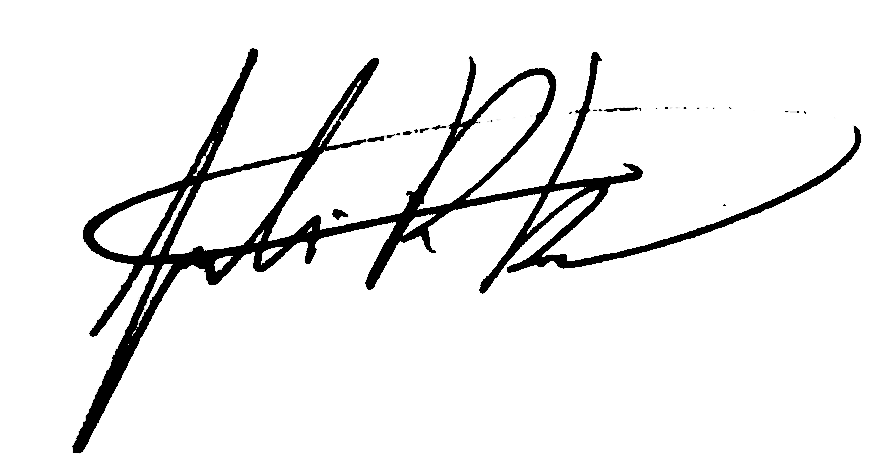 JULIANA RASCHKE DIAS BACARINPresidente do Conselho Estadual do Trabalho, Emprego e RendaÀ todos(as) os(as) Conselheiros(as)